Treillis à câbles Rejiband - hauteur 100 mm - zingage électrolytiqueLe treillis à câbles doit être fabriqué en fil d’acier zingué électrolytiquement conforme NBN EN ISO 2081.
L’épaisseur de la couche de protection grise varie de 8 à 12 µm.
Le treillis à câbles a une section en forme de U et est soudé électriquement, avec des mailles de 50 x 100 mm. 
Les extrémités des fils des bords relevés doivent être arrondis afin d’éviter les blessures et l’endommagement des câbles.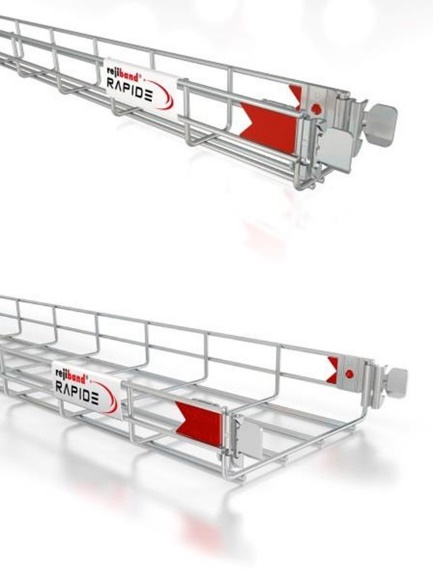 Des changements de direction comme les courbes à 90°, les pièces en T, les réductions etc... sont fabriqués sur place selon le principe : “coupez, pliez et raccordez”.
Les treillis doivent avoir deux raccords rapides soudés à une extrémité. Pour les largeurs de 300 et 400 mm, un raccord de fond soudé supplémentaire doit être prévu. Pour les largeurs 450, 500 et 600 mm, il faut prévoir deux raccords de fond soudés supplémentaires. Grâce aux raccords soudés, une connexion et une déconnexion rapides sans l'utilisation d'outils doivent être possibles. La continuité électrique doit également être garantie.
Si les treillis sont raccourcis, ils doivent être interconnectés au moyen de raccords renforcés en 3 parties galvanisés électrolytiquement.La charge maximale d'utilisation (CMU) et la distance entre les points d’appui: Le système de treillis à câbles a subi l’essai suivant NBN EN 61537, modèle de test type llI.
Les valeurs du charge maximale d’utilisation doivent être mentionnées dans la fiche technique, prenant en compte un coefficient de sécurité de 1,7.
Les valeurs mentionnées sont valables en cas ou les charges sont réparties uniformément, sans charge supplémentaire d’une personne. Elles sont uniquement garanties si il est fait usage d’accouplements en 3 pièces renforcés, au bon endroit et dans la bonne quantité.Dimensions: hauteur 100 mm, largeur 100 of 150 mm, diamètre du fil 4,0 mm, longueur 3000 mmhauteur 100 mm, largeur 200, 300, 400, 450, 500 of 600 mm, diamètre du fil 5,0 mm, longueur 3000 mmAccessoires: Les conduites à haute et basse tension sont divisées à l’aide d’une cloison de séparation en tôle d’acier “zingué Sendzimir “, livrées en longueurs de 3000 mm, avec une hauteur adaptée de 80 mm. Grâce au système intégré de fixation “Click”, des boulons et écrous ne sont pas nécessaires pour le montage.Les treillis à câbles sont couverts d’un couvercle à largeur adaptée, fabriqué en tôle d’acier “zingué Sendzimir“ et livrés en  longueur de 3000 mm. Grâce au système intégré Click, des boulons et écrous ou des attaches de couvercle ne sont pas nécessaires pour le montage.Pour la fixation au mur, au plafond ou au sol, des consoles murales, des étriers de suspension centraux, des profilés de support ou des étriers en C qui doivent être pourvus du système de fixation intégré Click, sont compris dans la livraison. Ces systèmes de suspension Click sont “zingués Sendzimir”.